*На указанный адрес будет отправлено подтверждение регистрацииВНИМАНИЕ:НАПРАВЛЕНИЕ ДАННОЙ ЗАЯВКИ ОЗНАЧАЕТ СОГЛАСИЕ УЧАСТНИКА НА ПОЛУЧЕНИЕ РАССЫЛКИ ОТ ЦЕНТРА МУЗЕЙНОЙ ПЕДАГОГИКИ «СВЕТОЧ» 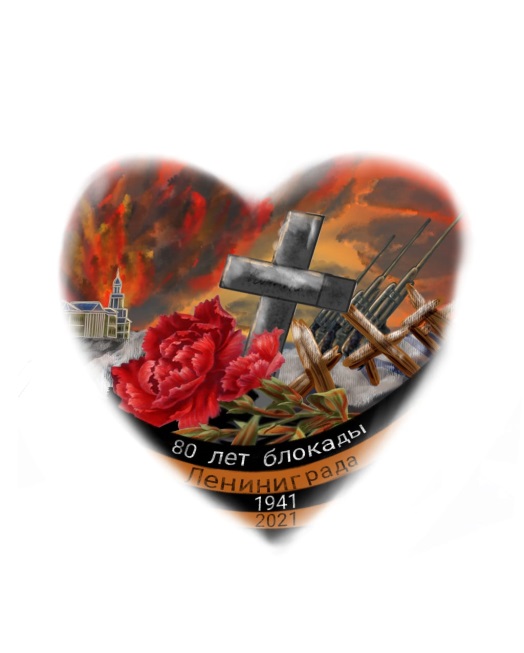 Заявка №__________(указывается номер регистрации)на участие в Международной исторической программе «Память сердца: блокадный Ленинград»                        Внимание!                                                                                                                                                                                                                                                             Заполняйте Заявку в сером поле в соответствии с образцом. После заполнения заявку отправить Word файлом на info@centrsvetoch.ru Заявка №__________(указывается номер регистрации)на участие в Международной исторической программе «Память сердца: блокадный Ленинград»                        Внимание!                                                                                                                                                                                                                                                             Заполняйте Заявку в сером поле в соответствии с образцом. После заполнения заявку отправить Word файлом на info@centrsvetoch.ru Заявка №__________(указывается номер регистрации)на участие в Международной исторической программе «Память сердца: блокадный Ленинград»                        Внимание!                                                                                                                                                                                                                                                             Заполняйте Заявку в сером поле в соответствии с образцом. После заполнения заявку отправить Word файлом на info@centrsvetoch.ru Заявка №__________(указывается номер регистрации)на участие в Международной исторической программе «Память сердца: блокадный Ленинград»                        Внимание!                                                                                                                                                                                                                                                             Заполняйте Заявку в сером поле в соответствии с образцом. После заполнения заявку отправить Word файлом на info@centrsvetoch.ru Заявка №__________(указывается номер регистрации)на участие в Международной исторической программе «Память сердца: блокадный Ленинград»                        Внимание!                                                                                                                                                                                                                                                             Заполняйте Заявку в сером поле в соответствии с образцом. После заполнения заявку отправить Word файлом на info@centrsvetoch.ru Заявка №__________(указывается номер регистрации)на участие в Международной исторической программе «Память сердца: блокадный Ленинград»                        Внимание!                                                                                                                                                                                                                                                             Заполняйте Заявку в сером поле в соответствии с образцом. После заполнения заявку отправить Word файлом на info@centrsvetoch.ru Заявка №__________(указывается номер регистрации)на участие в Международной исторической программе «Память сердца: блокадный Ленинград»                        Внимание!                                                                                                                                                                                                                                                             Заполняйте Заявку в сером поле в соответствии с образцом. После заполнения заявку отправить Word файлом на info@centrsvetoch.ru Заявка №__________(указывается номер регистрации)на участие в Международной исторической программе «Память сердца: блокадный Ленинград»                        Внимание!                                                                                                                                                                                                                                                             Заполняйте Заявку в сером поле в соответствии с образцом. После заполнения заявку отправить Word файлом на info@centrsvetoch.ru Заявка №__________(указывается номер регистрации)на участие в Международной исторической программе «Память сердца: блокадный Ленинград»                        Внимание!                                                                                                                                                                                                                                                             Заполняйте Заявку в сером поле в соответствии с образцом. После заполнения заявку отправить Word файлом на info@centrsvetoch.ru ИНФОРМАЦИЯ ОБ ОБРАЗОВАТЕЛЬНОМ УЧРЕЖДЕНИИ ИНФОРМАЦИЯ ОБ ОБРАЗОВАТЕЛЬНОМ УЧРЕЖДЕНИИ ИНФОРМАЦИЯ ОБ ОБРАЗОВАТЕЛЬНОМ УЧРЕЖДЕНИИ ИНФОРМАЦИЯ ОБ ОБРАЗОВАТЕЛЬНОМ УЧРЕЖДЕНИИ ИНФОРМАЦИЯ ОБ ОБРАЗОВАТЕЛЬНОМ УЧРЕЖДЕНИИ КОНТАКТНАЯ ИНФОРМАЦИЯ КУРАТОРА (организатора МИП в ОУ)КОНТАКТНАЯ ИНФОРМАЦИЯ КУРАТОРА (организатора МИП в ОУ)КОНТАКТНАЯ ИНФОРМАЦИЯ КУРАТОРА (организатора МИП в ОУ)КОНТАКТНАЯ ИНФОРМАЦИЯ КУРАТОРА (организатора МИП в ОУ)ИНФОРМАЦИЯ ОБ ОБРАЗОВАТЕЛЬНОМ УЧРЕЖДЕНИИ ИНФОРМАЦИЯ ОБ ОБРАЗОВАТЕЛЬНОМ УЧРЕЖДЕНИИ ИНФОРМАЦИЯ ОБ ОБРАЗОВАТЕЛЬНОМ УЧРЕЖДЕНИИ ИНФОРМАЦИЯ ОБ ОБРАЗОВАТЕЛЬНОМ УЧРЕЖДЕНИИ ИНФОРМАЦИЯ ОБ ОБРАЗОВАТЕЛЬНОМ УЧРЕЖДЕНИИ КОНТАКТНАЯ ИНФОРМАЦИЯ КУРАТОРА (организатора МИП в ОУ)КОНТАКТНАЯ ИНФОРМАЦИЯ КУРАТОРА (организатора МИП в ОУ)КОНТАКТНАЯ ИНФОРМАЦИЯ КУРАТОРА (организатора МИП в ОУ)КОНТАКТНАЯ ИНФОРМАЦИЯ КУРАТОРА (организатора МИП в ОУ)ОбразовательноеучреждениеРегион (область, край, республика, город федерально-го значенияРайон Город, поселок, деревня Округ(для Москвы)Электронная почта образовательного учрежденияФИОДолжностьТелефонЭлектронная почта* куратора ГБОУ Школа № 22000МоскваХамовникиЦАОScolmoil 22@example.comИванова Ирина Ивановнавожатый8903…….irzima@mil.ruМБОУ СОШ № 1021 имени В.П. ЧкаловаСвердловскаяЕкатеринбургSch 102@example.comИванова Ирина Ивановнаучитель8903…….irzima@mil.ruГБПОУ РО Любимый колледжРостовскаяЛенинскийх. Ближний35577cuyuy@cuy.ruСомова Клара Петровназаместитель директора по воспитательной работе8903…….ксzvr@cuy.ruГБОУ ВО Институт творчестваКарелияПервомайскийПолуночноеSpo2@example.comИванова Ирина ИвановнаПедагог-организатор8903…….irinрazima@mil.ru